PŘIHLÁŠKA NA SETKÁNÍ HASIČSKÝCH PŘÍPRAVEK BŘEHY 27.4.2024 od 9.hodinPřihlášku posílejte do 20.4.2024 na email: hasici.brehy@seznam.cz, novakmonika21@seznam.czBližší informace: Monika Nováková tel: 607 959 127Pro všechny účastníky jsou připraveny odměny a dárečky od sponzorůObčerstvení je zajištěno, po přihlášení na setkání zašleme informace ohledně nabídky a ceny jídel s možností objednání.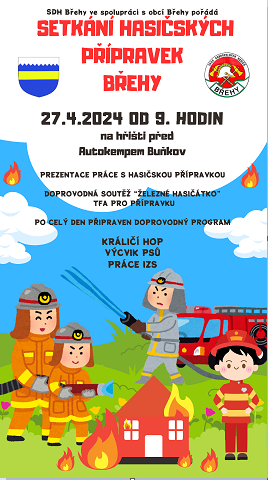 Na všechny zúčastněné se budeme těšit!!!Za organizátoryS pozdravemMonika NovákováVedoucí MH SDH Břehy KOLEKTIVKOLEKTIVKOLEKTIVKOLEKTIVNázev kolektivu přípravky:Název kolektivu přípravky:Název kolektivu přípravky:Název kolektivu přípravky:SDH:Okres:Kraj:Kraj:Kraj:VEDOUCÍ:VEDOUCÍ:VEDOUCÍ:VEDOUCÍ:Jméno a příjmení vedoucího kolektivu:Jméno a příjmení vedoucího kolektivu:Jméno a příjmení vedoucího kolektivu:Jméno a příjmení vedoucího kolektivu:Tel.:Email:Email:Email:Jméno a příjmení vedoucího přípravky:Jméno a příjmení vedoucího přípravky:Jméno a příjmení vedoucího přípravky:Jméno a příjmení vedoucího přípravky:Tel.:Email:Email:Email:POČET PŘIHLÁŠENÝCH ČLENŮ KOLEKTIVU POČET PŘIHLÁŠENÝCH ČLENŮ KOLEKTIVU POČET PŘIHLÁŠENÝCH ČLENŮ KOLEKTIVU POČET PŘIHLÁŠENÝCH ČLENŮ KOLEKTIVU Počet dětí:               Počet vedoucích:                 Počet doprovodu:                 Celkem:Počet dětí:               Počet vedoucích:                 Počet doprovodu:                 Celkem:Počet dětí:               Počet vedoucích:                 Počet doprovodu:                 Celkem:Počet dětí:               Počet vedoucích:                 Počet doprovodu:                 Celkem:Jmenný seznam dětíJmenný seznam dětíJmenný seznam dětíJmenný seznam dětíJméno a příjmení:Jméno a příjmení:Rok narození:Rok narození:1.1.2.2.3.3.4.4.5.5.6.6.7.7.8.8.9.9.10.10.11.11.12.12.13.13.14.14.15.15.16.16.17.17.18.18.19.19.20.20.UBYTOVÁNÍ PRO SBORY POUZE PRO TY, KTEŘÍ SI TO DOMLUVILI A JSOU Z DALEKAUBYTOVÁNÍ PRO SBORY POUZE PRO TY, KTEŘÍ SI TO DOMLUVILI A JSOU Z DALEKAUBYTOVÁNÍ PRO SBORY POUZE PRO TY, KTEŘÍ SI TO DOMLUVILI A JSOU Z DALEKAUBYTOVÁNÍ PRO SBORY POUZE PRO TY, KTEŘÍ SI TO DOMLUVILI A JSOU Z DALEKA pátek 26.4.2024                       ANO X NE        Počet dětí:               Dospělých:  pátek 26.4.2024                       ANO X NE        Počet dětí:               Dospělých:  pátek 26.4.2024                       ANO X NE        Počet dětí:               Dospělých: Něco k vystoupení:K vystoupení budu potřebovat káď a vodu: ANO X NEMám zájem zapůjčit tento materiál:Scénka – představení, ukázka: ANO X NEStručný popis:Od organizátorů potřebujeme zajistit:Předpokládaný čas ukázky do 15 minut.Zajímavosti o Vašem sboru a kolektivu přípravky: